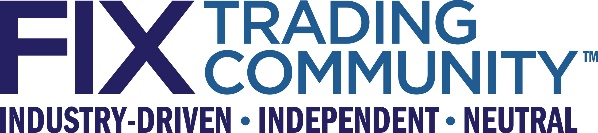 Asia Pacific Exchanges and Regulatory Subcommittee & Asia Pacific Technical Subcommittee Hong Kong – Master SPSA Recommended Practices on the use of FIX  [ 12 August 2020 ]   [ Revision #0.05 ]  Proposal Status:  DraftDISCLAIMERTHE INFORMATION CONTAINED HEREIN AND THE FINANCIAL INFORMATION EXCHANGE PROTOCOL (COLLECTIVELY, THE "FIX PROTOCOL") ARE PROVIDED "AS IS" AND NO PERSON OR ENTITY ASSOCIATED WITH THE FIX PROTOCOL MAKES ANY REPRESENTATION OR WARRANTY, EXPRESS OR IMPLIED, AS TO THE FIX PROTOCOL (OR THE RESULTS TO BE OBTAINED BY THE USE THEREOF) OR ANY OTHER MATTER AND EACH SUCH PERSON AND ENTITY SPECIFICALLY DISCLAIMS ANY WARRANTY OF ORIGINALITY, ACCURACY, COMPLETENESS, MERCHANTABILITY OR FITNESS FOR A PARTICULAR PURPOSE.  SUCH PERSONS AND ENTITIES DO NOT WARRANT THAT THE FIX PROTOCOL WILL CONFORM TO ANY DESCRIPTION THEREOF OR BE FREE OF ERRORS.  THE ENTIRE RISK OF ANY USE OF THE FIX PROTOCOL IS ASSUMED BY THE USER.NO PERSON OR ENTITY ASSOCIATED WITH THE FIX PROTOCOL SHALL HAVE ANY LIABILITY FOR DAMAGES OF ANY KIND ARISING IN ANY MANNER OUT OF OR IN CONNECTION WITH ANY USER'S USE OF (OR ANY INABILITY TO USE) THE FIX PROTOCOL, WHETHER DIRECT, INDIRECT, INCIDENTAL, SPECIAL OR  CONSEQUENTIAL (INCLUDING, WITHOUT LIMITATION, LOSS OF DATA, LOSS OF USE, CLAIMS OF THIRD PARTIES OR LOST PROFITS OR REVENUES OR OTHER ECONOMIC LOSS), WHETHER IN TORT (INCLUDING NEGLIGENCE AND STRICT LIABILITY), CONTRACT OR OTHERWISE, WHETHER OR NOT ANY SUCH PERSON OR ENTITY HAS BEEN ADVISED OF, OR OTHERWISE MIGHT HAVE ANTICIPATED THE POSSIBILITY OF, SUCH DAMAGES.DRAFT OR NOT RATIFIED PROPOSALS (REFER TO PROPOSAL STATUS AND/OR SUBMISSION STATUS ON COVER PAGE) ARE PROVIDED "AS IS" TO INTERESTED PARTIES FOR DISCUSSION ONLY.  PARTIES THAT CHOOSE TO IMPLEMENT THIS DRAFT PROPOSAL DO SO AT THEIR OWN RISK.  IT IS A DRAFT DOCUMENT AND MAY BE UPDATED, REPLACED, OR MADE OBSOLETE BY OTHER DOCUMENTS AT ANY TIME.  THE FIX TRADING COMMUNITY GLOBAL TECHNICAL COMMITTEE WILL NOT ALLOW EARLY IMPLEMENTATION TO CONSTRAIN ITS ABILITY TO MAKE CHANGES TO THIS SPECIFICATION PRIOR TO FINAL RELEASE.  IT IS INAPPROPRIATE TO USE FIX TRADING COMMUNITY WORKING DRAFTS AS REFERENCE MATERIAL OR TO CITE THEM AS OTHER THAN “WORKS IN PROGRESS”.  THE FIX TRADING COMMUNITY GLOBAL TECHNICAL COMMITTEE WILL ISSUE, UPON COMPLETION OF REVIEW AND RATIFICATION, AN OFFICIAL STATUS ("APPROVED") FOR THE PROPOSAL AND A RELEASE NUMBER.No proprietary or ownership interest of any kind is granted with respect to the FIX Protocol (or any rights therein).Copyright 2003-2020 FIX Protocol Limited, all rights reserved.Table of ContentsAuto-generate the entire table of contents (press F9) here - or customize up to 3 levels deep.Document History	41	Executive Summary	52	Objective	53	Scope	54	Target Audience	55	Master SPSA Recommended Practices	55.1	Background	55.2	Business Requirements	65.3	Recommendations	65.4	Scenarios	75.4.1	Order is for A (X), i.e. total quantity is to be allocated to A	85.4.2	Order is for C, i.e. total quantity is to be allocated to C	85.4.3	60% of the Order is for A (X) and 40% for B (X)	85.4.4	60% of the Order is for A (X) and 40% for C	95.4.5	60% of the Order is for A (X) and 40% for D (Y)	105.4.6	50% of the Order is for A (X), 40% for B (X) and 10% for C	106	Issues and Discussion Points	116.1	Points highlighted during discussions with HKEx	116.2	Grouping of Master SPSA IDs	11 Document HistoryThe above document history section, including date, author, and comments, is required to track editing changes to the document.  List revisions in ascending order.  Please insert additional rows in the table as needed.Template version information:r2:  2010-11-13 Revised to support abbreviations, inlined component referencesr2.1:  2011-10-01 Revised to add usage clarificationExecutive SummaryProvide an introduction to the content, purpose, or impetus of the proposal; the business need / problem being solved; and the scope.  Include and label any references, supporting documentation, and related proposals.  If the proposal is based on existing implementations, describe them here in the appropriate subsections.(Master) SPSA (Special Segregated Account) IDs were introduced by HKEX for the sole purpose of pre-trade checking for sell orders. However, validation rules will also be applied to buy orders. Once a Master SPSA exists, the exchange moves all positions previously held under one of its SPSAs to the Master SPSA. The settlement process is then conducted on the basis of the SPSA, i.e. not the Master SPSA. Hence, the individual SPSAs are only absent at the exchange level but continue to exist at buy- and sell-side as well as for the settlement.Buy-side to sell-side workflows may have to be explicit about whether they are sending an SPSA ID or a Master SPSA ID. There is a need to define scenarios that need to be covered by a FIX solution, probably requiring an extension, i.e. FIX Gap Analysis, as well as (an) additional user defined field(s) (UDF(s)) for FIX legacy versions. There are different implementations in place today (using Parties, PreAllocGrp, Account(1), Text(58), UDFs) so that we can expect the introduction of the Master SPSA concept to also yield more than one solution. The solutions include FIX 4.2 with and without the ability to support repeating groups (from higher versions), e.g. PreAllocGrp from FIX 4.4. ObjectiveDescribe the business problem or workflow that is the source for the proposed changes to the FIX Protocol.  The descriptions should help the Global Technical Committee understand the business areas and context and should use business or layman's terms.  Business flow diagrams may also be helpful.The aim of this Recommended Practice document is to not only represent the proposed solution for Master SPSA trade, but also capture feedback and discussion points raised by the industry. To that end, this document will be a working document that can be updated, as the industry moves into the implementation phase. ScopeThe information in this section can be presented in table or numbered list format.  Include issues and important discussion points that arose during the sub-committee or working group's effort to develop the gap analysis proposal.  Also include resolutions of the issues and discussion points.  The items will aid in understanding the thought process and tracks for the decisions made.This guideline comprises the communication of Master SPSA and SPSA allocation breakdown from the buy-side to the sell-side in the context of the regulatory environment controlled by the Hong Kong SFC (Securities and Futures Commission). Target AudienceTo help ensure as robust a solution as possible, we hope that a wide group of firms and individuals will view and offer feedback to the proposed use of FIX for facilitation consent. These firms / individuals may include:Buy-side traders - Head of Trading, FIX onboarding & implementation personnelSell-side traders - Head of Trading, FIX onboarding & implementation personnelVendor / solution providers, with a focus on EMS product specialistsMaster SPSA Recommended PracticesBackgroundBuy-side to sell-side workflows should be explicit about whether they are sending an SPSA ID or a Master SPSA ID. This proposal outlines the communication of Master SPSA and SPSA allocation breakdown from the buy-side to the sell-sideBusiness RequirementsHere are the business requirements:Able to specify the ID along the orderAble to specify that the ID type is a Master SPSAAble to specify the pre-trade allocations across one or more fundsNeed to be backward compatible to FIX 4.2Need to be supported by “FIX Latest”RecommendationsIt is recommended to use one or more instances of the Parties component to identify an SPSA and/or Master SPSA whereby PartyID(448) holds the actual ID and PartyRole(452) is set to 5 (Investor ID). The value of PartyIDSource(447) distinguishes SPSA and Master SPSA as follows:It is further recommended to use AllocAccount(79) together with AllocAcctIDSource(661) whenever parts of the order quantity need to be allocated to different SPSAs in the buy-side to sell-side communication. In this case, the Parties component only holds the Master SPSA ID and the PreAllocGrp component is used to hold one or more SPSA IDs. Within each instance of the PreAllocGrp component, the field AllocAccount(79) contains the SPSA ID and the field AllocAcctIDSource(661) is set to TBD (SPSA code).In order to support backward compatibility for FIX 4.2 users not being able to support repeating groups, it is recommended to utilize user defined fields as follows:ScenariosThis section describes use cases involving multiple SPSAs and Master SPSAs. The basis for the scenarios is:SPSA IDs A and B that are part of Master SPSA ID XSPSA ID C that is not part of any Master SPSASPSA IDs D and E that are part of Master SPSA ID YA business order for 100 is to be sent from the buy-side to the sell-side for one or more SPSAs, i.e. the total quantity may have to be split explicitly across SPSAs and more than one FIX message may be needed if no repeating groups are supportedThe assumptions are:The validation of the exchange checks if a Master SPSA Service is in place and expects either an SPSA ID (no service in place) or a Master SPSA ID (service in place). The buy-side can continue to send SPSA IDs to the sell-side and optionally add the related Master SPSA ID(s). This is then up to bilateral agreement and will not be explicitly distinguished in the scenarios.Master SPSAs will always have two or more SPSAs and a BCAN on the fund manager level (instead of the individual fund level). It is not recommended (and not depicted) to have a semantic where only a Master SPSA is provided and the sell-side breaks the total order quantity down evenly across all of its SPSAs.NewOrderSingle(35=D) is not intended to provide reference data, i.e. to explicitly identify which SPSA belongs to which Master SPSA. FIX offers a distinct set of parties reference data messages for this purpose. It is assumed that the sell-side receives this information out-of-band and knows the relationships between SPSAs and Master SPSAs.Exchange does not accept FIX 4.2, only FIX 5.0 and above (BeginString(8) = “FIXT.1.1”).ClOrdLinkID(583) can optionally be used to logically group together multiple orders from the buy-side to the sell-side.It is not allowed to send more than one Master SPSA with a single order message from the sell-side to the exchange.The following recommended message flow scenarios are from the buy-side to the sell-side as well as from the sell-side to the exchange with the NewOrderSingle(35=D) message. Order is for A (X), i.e. total quantity is to be allocated to AOrder is for C, i.e. total quantity is to be allocated to C60% of the Order is for A (X) and 40% for B (X)60% of the Order is for A (X) and 40% for C60% of the Order is for A (X) and 40% for D (Y)50% of the Order is for A (X), 40% for B (X) and 10% for CIssues and Discussion PointsThis section contains discussions amongst members in the Asia Pacific FIX Trading Community, a few points have been raised and highlighted: Points highlighted during discussions with HKEx For further information on the Master SPSA service, please refer to the Master SPSA FAQ published by HKEX: https://www.hkex.com.hk/-/media/HKEX-Market/Mutual-Market/Stock-Connect/Reference-Materials/Master-SPSA-Service/Master_Spsa_Service_FAQ_Eng.pdf?la=enAs detailed in the detailed in Sections 4.1/4.2 of the Master SPSA FAQ, it is a requirement for the Master SPSA holder (fund manager) to send pre-allocation information to the CCEP prior to trade, but this information is not to be used during the settlement process by the Master SPSA holder.As detailed in Sections 1.3/1.4 of the Master SPSA FAQ, SPSA accounts that have BCANs assigned at both the fund manager AND fund level are both eligible to be assigned to a Master SPSA ID.  However, they cannot be mixed within the same Master SPSA ID. Grouping of Master SPSA IDsMaster SPSA ID groups SPSA IDs, respective groups for Master SPSA IDs may not be meaningful. It depends on the implementation of the buy side firm that may have various account groupings or entities. In such a grouping (e.g. legal entity level), a repeating group of Master SPSA IDs allows buy-side firm sending one NewOrderSingle(35=D) message instead of multiple.RevisionDateAuthor/EditorRevision Comments0.0109/03/2020Winter Chan, JP MorganInitial draft derived for technical subcommittee review0.0224/03/2020Hanno Klein, GTCGTC review0.0331/03/2020Ed ManglesInserting points highlighted by HKEx, at section 6.10.0414/04/2020Hanno Klein, GTCAddition of sell-side to exchange flows0.0512/08/2020Hanno Klein, GTCRemoval of content related to FIX extension proposal (moved to separate Gap Analysis document).TBDSPSA codeTBDMaster SPSA codeTagFieldFIX Msg TypesDescription8019SPSAIDD, AB, G, ACSpecial Segregated Accounts Investor ID that is 6 digitis long without leading zero(s) assigned by CCASS (Hong Kong).HKSCC provides the Master SPSA services to the market to facilitate investors who maintain China Connect Securities with custodians but want to sell their China Connect Securities without having to pre-deliver the securities from their custodians to their executing brokers. The investor may designate at most 20 EPs as executing brokers which are authorised to use its Investor ID to execute orders in China Connect Securities on its behalf. When the designated EP inputs such investor’s sell order, it shall also input the Investor ID with the sell order.TBDMasterSPSAIDD, AB, G, ACMaster Special Segregated Accounts Investor ID that is 6 digits long without leading zero(s) assigned by CCASS (Hong Kong).HKSCC provides the Master SPSA services to the market to facilitate investors who maintain China Connect Securities with custodians but want to sell their China Connect Securities without having to pre-deliver the securities from their custodians to their executing brokers. The investor may designate at most 20 exchange participants (EPs) as executing brokers who are authorised to use their Investor ID to execute orders in China Connect Securities on his behalf. When the designated EP inputs such investor’s sell order, it shall also input the Investor ID with the sell order.Buy-Side to Sell-SideSell-Side to Exchange FIX 4.4 or above / FIX 4.2 with repeating group supportFIX 4.4 or above / FIX 4.2 with repeating group supportParties component (Master SPSA optional)NoParties(453)=2> PartyID(448)=A> PartyIDSource(447)=TBD (SPSA)> PartyRole(452)=5 (Investor ID)> PartyID(448)=X> PartyIDSource(447)= TBD (Master SPSA)> PartyRole(452)=5 (Investor ID)OrderQty(38)=100Parties componentNoParties(453)=1> PartyID(448)=X> PartyIDSource(447)= TBD (Master SPSA)> PartyRole(452)=5 (Investor ID)OrderQty(38)=100FIX 4.2 without repeating group supportFIX 4.2 without repeating group support8019=A (SPSA)TBD =X (Master SPSA) (optional)OrderQty(38)=100N/A (FIX 4.2 not accepted by the exchange)Buy-Side to Sell-SideSell-Side to Exchange FIX 4.4 or above / FIX 4.2 with repeating group supportFIX 4.4 or above / FIX 4.2 with repeating group supportParties componentNoParties(453)=1> PartyID(448)=C> PartyIDSource(447)= TBD (SPSA)> PartyRole(452)=5 (Investor ID)OrderQty(38)=100Parties componentNoParties(453)=1> PartyID(448)=C> PartyIDSource(447)= TBD (SPSA)> PartyRole(452)=5 (Investor ID)OrderQty(38)=100FIX 4.2 without repeating group supportFIX 4.2 without repeating group support8019=C (SPSA)OrderQty(38)=100N/A (FIX 4.2 not accepted by the exchange)Buy-Side to Sell-SideSell-Side to Exchange FIX 4.4 or above / FIX 4.2 with repeating group supportFIX 4.4 or above / FIX 4.2 with repeating group supportParties component (optional)NoParties(453)=1> PartyID(448)=X> PartyIDSource(447)= TBD (Master SPSA)> PartyRole(452)=5 (Investor ID)PreAllocGrp componentNoAllocs(78)=2> AllocAccount(79)=A> AllocAccountIDSource(661)= TBD (SPSA)> AllocQty(80)=60> AllocAccount(79)=B> AllocAccountIDSource(661)= TBD (SPSA)> AllocQty(80)=40OrderQty(38)=100Parties componentNoParties(453)=1> PartyID(448)=X> PartyIDSource(447)= TBD (Master SPSA)> PartyRole(452)=5 (Investor ID)OrderQty(38)=100FIX 4.2 without repeating group supportFIX 4.2 without repeating group supportFirst NewOrderSingle(35=D) message:8019=A (SPSA)TBD =X (Master SPSA) (optional)OrderQty(38)=60ClOrdLinkID(583)=XYZ (optional)Second NewOrderSingle(35=D) message:8019=B (SPSA)TBD =X (Master SPSA) (optional)OrderQty(38)=40ClOrdLinkID(583)=XYZ (optional)N/A (FIX 4.2 not accepted by the exchange)Buy-Side to Sell-SideSell-Side to Exchange FIX 4.4 or above / FIX 4.2 with repeating group supportFIX 4.4 or above / FIX 4.2 with repeating group supportParties component (optional)NoParties(448)=1> PartyID=X> PartyIDSource(447)= TBD (Master SPSA)> PartyRole(452)=5 (Investor ID)PreAllocGrp componentNoAllocs(78)=2> AllocAccount(79)=A> AllocAccountIDSource(661)= TBD (SPSA)> AllocQty(80)=60> AllocAccount(79)=C> AllocAccountIDSource(661)= TBD (SPSA)> AllocQty(80)=40OrderQty(38)=100First NewOrderSingle(35=D) message:Parties componentNoParties(453)=1> PartyID(448)=X> PartyIDSource(447)= TBD (Master SPSA)> PartyRole(452)=5 (Investor ID)OrderQty(38)=60Parties component (optional)NoParties(448)=1> PartyID=X> PartyIDSource(447)= TBD (Master SPSA)> PartyRole(452)=5 (Investor ID)PreAllocGrp componentNoAllocs(78)=2> AllocAccount(79)=A> AllocAccountIDSource(661)= TBD (SPSA)> AllocQty(80)=60> AllocAccount(79)=C> AllocAccountIDSource(661)= TBD (SPSA)> AllocQty(80)=40OrderQty(38)=100Second NewOrderSingle(35=D) message:Parties componentNoParties(453)=1> PartyID(448)=C> PartyIDSource(447)= TBD (SPSA)> PartyRole(452)=5 (Investor ID)OrderQty(38)=40FIX 4.2 without repeating group supportFIX 4.2 without repeating group supportFirst NewOrderSingle(35=D) message:8019=A (SPSA)TBD =X (Master SPSA) (optional)OrderQty(38)=60ClOrdLinkID(583)=XYZ (optional)Second NewOrderSingle(35=D) message:8019=C (SPSA)OrderQty(38)=40ClOrdLinkID(583)=XYZ (optional)N/A (FIX 4.2 not accepted by the exchange)Buy-Side to Sell-SideSell-Side to Exchange FIX 4.4 or above / FIX 4.2 with repeating group supportFIX 4.4 or above / FIX 4.2 with repeating group supportParties component (optional)NoParties(453)=2> PartyID(448)=X> PartyIDSource(447)= TBD (Master SPSA)> PartyRole(452)=5 (Investor ID)> PartyID(448)=Y> PartyIDSource(447)= TBD (Master SPSA)> PartyRole(452)=5 (Investor ID)PreAllocGrp componentNoAllocs(78)=2> AllocAccount(79)=A> AllocAccountIDSource(661)= TBD (SPSA)> AllocQty(80)=60> AllocAccount(79)=D> AllocAccountIDSource(661)= TBD (SPSA)> AllocQty(80)=40OrderQty(38)=100First NewOrderSingle(35=D) message:Parties componentNoParties(453)=1> PartyID(448)=X> PartyIDSource(447)= TBD (Master SPSA)> PartyRole(452)=5 (Investor ID)OrderQty(38)=60Parties component (optional)NoParties(453)=2> PartyID(448)=X> PartyIDSource(447)= TBD (Master SPSA)> PartyRole(452)=5 (Investor ID)> PartyID(448)=Y> PartyIDSource(447)= TBD (Master SPSA)> PartyRole(452)=5 (Investor ID)PreAllocGrp componentNoAllocs(78)=2> AllocAccount(79)=A> AllocAccountIDSource(661)= TBD (SPSA)> AllocQty(80)=60> AllocAccount(79)=D> AllocAccountIDSource(661)= TBD (SPSA)> AllocQty(80)=40OrderQty(38)=100Second NewOrderSingle(35=D) message:Parties componentNoParties(453)=1> PartyID=Y> PartyIDSource(447)= TBD (Master SPSA)> PartyRole(452)=5 (Investor ID)OrderQty(38)=40FIX 4.2 without repeating group supportFIX 4.2 without repeating group supportFirst NewOrderSingle(35=D) message:8019=A (SPSA)TBD =X (Master SPSA) (optional)OrderQty(38)=60ClOrdLinkID(583)=XYZ (optional)Second NewOrderSingle(35=D) message:8019=D (SPSA)TBD =Y (Master SPSA) (optional)OrderQty(38)=40ClOrdLinkID(583)=XYZ (optional)N/A (FIX 4.2 not accepted by the exchange)Buy-Side to Sell-SideSell-Side to Exchange FIX 4.4 or above / FIX 4.2 with repeating group supportFIX 4.4 or above / FIX 4.2 with repeating group supportParties componentNoParties(453)=1> PartyID(448)=X> PartyIDSource(447)= TBD (Master SPSA)> PartyRole(452)=5 (Investor ID)PreAllocGrp componentNoAllocs(78)=3> AllocAccount(79)=A> AllocAccountIDSource(661)= TBD (SPSA)> AllocQty(80)=50> AllocAccount(79)=B> AllocAccountIDSource(661)= TBD (SPSA)> AllocQty(80)=40> AllocAccount(79)=C> AllocAccountIDSource(661)= TBD (SPSA)> AllocQty(80)=10OrderQty(38)=100First NewOrderSingle(35=D) message:Parties componentNoParties(453)=1> PartyID(448)=X> PartyIDSource(447)= TBD (Master SPSA)> PartyRole(452)=5 (Investor ID)OrderQty(38)=90Parties componentNoParties(453)=1> PartyID(448)=X> PartyIDSource(447)= TBD (Master SPSA)> PartyRole(452)=5 (Investor ID)PreAllocGrp componentNoAllocs(78)=3> AllocAccount(79)=A> AllocAccountIDSource(661)= TBD (SPSA)> AllocQty(80)=50> AllocAccount(79)=B> AllocAccountIDSource(661)= TBD (SPSA)> AllocQty(80)=40> AllocAccount(79)=C> AllocAccountIDSource(661)= TBD (SPSA)> AllocQty(80)=10OrderQty(38)=100Second NewOrderSingle(35=D) message:Parties componentNoParties(453)=1> PartyID(448)=C> PartyIDSource(447)= TBD (SPSA)> PartyRole(452)=5 (Investor ID)OrderQty(38)=10FIX 4.2 without repeating group supportFIX 4.2 without repeating group supportFirst NewOrderSingle(35=D) message:8019=A (SPSA)TBD =X (Master SPSA) (optional)OrderQty(38)=50ClOrdLinkID(583)=XYZ (optional)Second NewOrderSingle(35=D) message:8019=B (SPSA)TBD =X (Master SPSA) (optional)OrderQty(38)=40ClOrdLinkID(583)=XYZ (optional)Third NewOrderSingle(35=D) message:8019=C (SPSA)OrderQty(38)=10ClOrdLinkID(583)=XYZ (optional)N/A (FIX 4.2 not accepted by the exchange)